О проведении в Слободо-Туринском муниципальном районе мероприятий, посвященных Международному Дню инвалидов в 2019 годуГенеральной Ассамблеей Организации Объединенных Наций день 3 декабря объявлен Международным Днем инвалидов.Учитывая социальную значимость события, в целях привлечения внимания к нуждам и проблемам людей с ограниченными возможностями, оказания им дополнительной социальной поддержки, ПОСТАНОВЛЯЕТ:Провести в Слободо-Туринском муниципальном районе мероприятия, посвященные Международному Дню инвалидов, с 1 декабря по 30 декабря 2019 года.Создать оргкомитет по подготовке и проведению в Слободо-Туринском муниципальном районе мероприятий, посвященных Международному Дню инвалидов в 2019 году.Утвердить:Состав оргкомитета по подготовке и проведению в Слободо-Туринском муниципальном районе мероприятий, посвященных Международному Дню инвалидов в 2019 году (приложение № 1);План мероприятий по подготовке и проведению в Слободо-Туринском муниципальном районе мероприятий, посвященных Международному Дню инвалидов в 2019 году (приложение № 2).Рекомендовать главам сельских поселений, руководителям организаций, предприятий провести встречи с инвалидами.Разместить настоящее постановление на официальном сайте Администрации Слободо-Туринского муниципального района в информационно-телекоммуникационной сети «Интернет» http://slturmr.ru/.Контроль за исполнением настоящего постановления возложить на Заместителя Главы Администрации по социальным вопросам Слободо-Туринского муниципального района Ботина Н.Н.Глава Слободо-Туринского муниципального района                                              В.А. Бедулев  ПРИЛОЖЕНИЕ № 1 к постановлению Администрации Слободо-Туринского муниципального района от 13.11.2019  № 496С О С Т А Воргкомитета по подготовке и проведению в Слободо-Туринском муниципальном районе мероприятий, посвященных Международному Дню инвалидов и месячнику Белой трости в 2019 годуПРИЛОЖЕНИЕ № 2 к постановлению Администрации Слободо-Туринского муниципального района от 13.11.2019 № 496План мероприятий по подготовке и проведению в Слободо-Туринском муниципальном районе мероприятий, посвященных Международному Дню инвалидов в 2019 году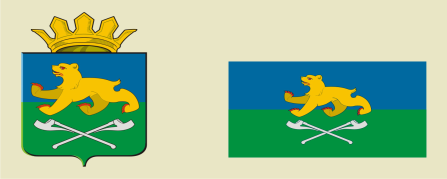 АДМИНИСТРАЦИЯ СЛОБОДО-ТУРИНСКОГОМУНИЦИПАЛЬНОГО РАЙОНАПОСТАНОВЛЕНИЕ АДМИНИСТРАЦИЯ СЛОБОДО-ТУРИНСКОГОМУНИЦИПАЛЬНОГО РАЙОНАПОСТАНОВЛЕНИЕ от 13.11.2019№ 496с. Туринская Слободас. Туринская СлободаБотин Н.Н.- заместитель главы администрации по социальным вопросам Слободо-Туринского муниципального района, председатель оргкомитета;Пашкевич Н.А.- начальник ТОИОГВ СО УСП МСП СО по Слободо-Туринскому району, заместитель председателя оргкомитета (по согласованию);Сарычева Т.А.- специалист 1 категории организационного отдела администрации Слободо-Туринского муниципального района, секретарь оргкомитета;Бабаев Э.Г.- председатель МО ВОС;Жданов М.Г.- директор ГАУП СО «Редакция газеты «Коммунар» (по согласованию);Фоминов Г.И.- начальник Слободо-Туринского МОУО;Тихонькова С.В.- директор МКУК «Центр культурного развития» Слободо-Туринского муниципального района;Захарова Т.Н.- директор МБУК «Слободо-Туринский районный историко-краеведческий музей»;Захарова М.В.- директор БУК «Слободо-Туринское КДО» (по согласованию);Моргун Н.П.- председатель РО ООО ВОИ;Наумова В.И.- директор МКУДО «ЦВР «Эльдорадо»Назарова Н.П.- директор ГАУ «КЦСОН Слободо-Туринского района» (по согласованию);Заровнятных В.А.- председатель местного отделения Свердловской областной общественной организации ветеранов войны, труда, боевых действий, государственной службы, пенсионеров по Слободо-Туринскому муниципальному району;Храмцова С.Г.- главный врач ГБУЗ СО «Слободо-Туринская РБ» (по согласованию);Семина Н.В.-директор ГКУ «Байкаловский центр занятости» (по согласованию).№ п/пНаименование мероприятияСрок исполненияОтветственный12341.Утвердить план проведения в Слободо-Туринском муниципальном районе мероприятий, посвященных Международному Дню инвалидовдо 22.11.2019Оргкомитет 2.Опубликовать в общественно-политической газете Слободо-Туринского муниципального района «Коммунар» обращение к трудовым коллективам района об оказании посильной благотворительной помощи инвалидам районадо 01.12.2019Оргкомитет, РО ВОИ3.Провести торжественное мероприятие, посвященное Международному Дню инвалидов и открытию декады инвалидов03.12.2019Оргкомитет 4.Организовать рейды по изучению материально-бытовых условий инвалидов с целью их улучшения. Выявить из числа одиноких и одиноко проживающих, нуждающихся в надомном обслуживании и помещении в дома-интернаты01.12.2019-30.12.2019ГАУ «КЦСОН Слободо-Туринского района», РО ВОИ5.Публиковать в общественно-политической газете «Коммунар» статьи о проблемах инвалидов и инвалидности с разъяснением законодательства01.12.2019-30.12.2019УСП по Слободо-Туринскому району, ГБУЗ СО «Слободо-Туринская РБ», МОУО, РО ВОИ6.Оказывать консультативную помощь в реализации индивидуальной программы реабилитации или абилитации инвалида (ребенка-инвалида)01.12.2019-30.12.2019УСП по Слободо-Туринскому району7.Провести групповые и индивидуальные консультации инвалидов по вопросам трудоустройства, обучения и переобучения в соответствии с рекомендациями индивидуальной программы реабилитации или абилитации01.12.2019-30.12.2019ГКУ «Байкаловский центр занятости»8.Провести встречу с родителями, воспитывающих детей-инвалидов06.12.2019ГАУ «КЦСОН Слободо-Туринского района»9.Провести Единый день правовой помощи инвалидам13.12.2019ГБУЗ СО «Слободо-Туринская РБ», УСП по Слободо-Туринскому району, УПФР, администрация МР, КЦСОН, МОУО, администрации сельских поселений10.Провести вечер отдыха для родителей, воспитывающих детей-инвалидов20.12.2019РО ВОИ, УСП по Слободо-Туринскому району, ГАУ «КЦСОН Слободо-Туринского района», БУК «Слободо-Туринское КДО»11.Организовать посещения на дому инвалидов, организовать для них продуктовые наборы01.12.2019-30.12.2019Первичные организации ВОИ12.Провести развлекательные и спортивные мероприятия, экскурсии, конкурсы для людей с ограниченными возможностями, в т.ч. детей-инвалидов в домах культуры и сельских клубах (по отдельным планам)01.12.2019-30.12.2019Первичные организации ВОИ, учреждения культуры13.Провести районный фестиваль творчества детей с ограниченными возможностями здоровья «Мы все можем!»18.12.2019ГАУ «КЦСОН Слободо-Туринского района», РО ВОИ, БУК «Слободо-Туринское КДО»14.Провести чествование семейных пар среди членов РО ВОИ23.12.2019РО ВОИ, ОЗАГС Слободо-Туринского района, БУК «Слободо-Туринское КДО»15.Организовать поездку по церквям и часовням Слободо-Туринского районав течение декабря 2019 г.РО ВОИ, Слободо-Туринский историко-краеведческий музей, МАУДО «ЦВР «Эльдорадо»16.Организовать поездку на открытие Декады инвалидов и на концерт, посвященный Международному Дню инвалидов в г. Екатеринбургв течение декабря2019 г.Оргкомитет, УСП по Слободо-Туринскому району, РО ВОИ17.Организовать новогоднее представление для детей-инвалидовдекабрь 2019ГАУ «КЦСОН Слободо-Туринского района», РО ВОИ, МАУДО «ЦВР «Эльдорадо»